PRÉFET DE L'AIN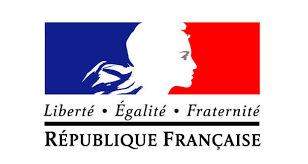     FICHE RECAPITULATIVE RELATIVE A L’ORGANISATIOND’UN ÉVÉNEMENT OU D’UNE MANIFESTATIONLE SITE ET LA MANIFESTATIONLE SITE ET LA MANIFESTATIONThèmesÀ remplir par l’organisateur en relation avec le maire et les services de l’ÉtatOrganisateur (nom, coordonnées)Nom et nature de l’événementDates et horaires de l’événementCapacité d’accueil du/des sitesPrésence établissement recevant du public, chapiteau, tente et structures, plein air (espace clos en plein air), tribunes, gradins...Nombre de spectateurs attendus sur siteEffectif maximal attendu simultanémentPréparation ou distribution ou vente de produits alimentaires et/ou de boissons, de repas (oui,non, descriptions, documents à fournir : liste des professionnels distributeurs de repas, rappel des règles d’hygiène par ce guide http://www.ain.gouv.fr/un-guide-de-bonnes-pratiques-d-hygiene-pour-les-a1669.html )Rassemblement d’animaux vivants (oui, non descriptions)ORGANISATION DE LA SÛRETÉORGANISATION DE LA SÛRETÉThèmesÀ remplir par l’organisateur en relation avec le maire et les services de l’ÉtatCorrespondant/responsable sécurité de la manifestation (nom, coordonnées)Équipe organisatrice et bénévoles- Nombre de bénévoles- Missions des bénévoles- Modalités de « briefing » : oral, fiches missions, etc... se référer au plan Vigipirate (http://www.ain.gouv.fr/le-nouveau-plan-vigipirate-faire-face-ensemble-et-a3632.html) et aux guides réagir en cas d’attaque (http://www.gouvernement.fr/reagir-attaque-terroriste)Nombre de bénévoles :      Missions :      Modalité de briefing :      Service d’ordre (sécurité privée)-Nombre d’agents? Nombre d’agents féminins ?-Qualification (palpation de sécurité ?)Police municipale- Effectifs engagés- MissionsDispositif DDSP ou gendarmerie- Dispositif statique ou dynamique- Effectifs engagés- MissionsCoordination entre les acteurs- Communication radio/téléphoneDispositif de filtrage- Nombre d’accès (localiser sur un plan)- Horaires d’ouverture des accès- Mode de filtrageNombre d’accès : 1.Horaires d’ouverture :      Filtrage : contrôle visuel des personnes.Dispositif pour empêcher l’arrivée de véhicules- Interdictions de stationnement/circulation (prise d’arrêtés)- Fermeture d’accès/barrières/véhicules bloquants, etc. (localiser sur un plan)Stationnement-Nombre de parkings (localiser sur un plan)-Emplacement (s)-Nombre de places offertes (au total et par parking)-Mesures de sécurité éventuelles (gardien, navettes bus)Circulation-Neutralisation de voies (préciser lesquelles, à indiquer sur le plan des axes de circulation)-Déviations éventuelles (préciser lesquelles, à indiquer sur le plan des axes de circulation)Vérification avant le début de l’événement- Repérage et vérification de l’intégralité du site qui accueille l’événement. Une attention toute particulière devra être opérée sur les sacs abandonnés, les véhicules suspects...ORGANISATION DE LA SÉCURITÉORGANISATION DE LA SÉCURITÉThèmesÀ remplir par l’organisateur en relation avec le maire et les services de l’ÉtatCorrespondant/responsable sécurité (nom, coordonnées)Association agréée- Nom et tél du responsable- Nombre de bénévoles présents- Poste de secours (personnel, matériel, implantation à préciser sur un plan)Responsable :      Nombre de bénévoles présents :      Poste de secours :      SDIS- Centres de secours les plus proches (temps de route)- Point de rassemblement des moyens (localiser sur un plan)- Accès aux points d'eau incendie (localiser sur un plan)Centre de secours de Saint André de Corcy (01390), ZI Sure (5,6 km, à 10 minutes).Rassemblement sur la Place de la Mairie.Moyens d’alerte des secours (téléphone, radio,...)Voies de circulation des services de secours sur l’ensemble du site-accès prévus pour l’arrivée des secours (à indiquer sur le plan des axes de circulation)Moyens d’alerte et d’évacuation des spectateurs :-Moyens d’alerte (sonorisation,...)-Sorties permettant l’évacuation (si nécessaire, à indiquer sur un plan)-Personnels encadrant l’évacuationMoyens d’alerte :      Personnel encadrant l’évacuation :      MESURES DE POLICE ADMINISTRATIVEMESURES DE POLICE ADMINISTRATIVEThèmesÀ remplir par l’organisateur en relation avec le maire et les services de l’ÉtatMesures prises par l’autorité municipale- interdiction de stationnement- interdiction de circulation- interdiction de consommer de l’alcool sur la voie publique, etc.MESURES LIEES AU COVID-19MESURES LIEES AU COVID-19ThèmesÀ remplir par l’organisateur en relation avec le maire et les services de l’ÉtatMoyens mis en œuvre pour permettre le lavage régulier des mains / usage de gel hydroalcoolique des participants :Moyens sont mis en œuvre pour garantir la distanciation physique : pour l’accès au site ? Pendant le rassemblement ? Pour la fin du rassemblement ? (joindre des plans) :Nombre et lieux d’affichages prévus sur le site pour porter à connaissance des participants les mesures barrières à appliquer :Mesures de contrôle de l’application des gestes barrières prévues :Mode d’information des règles à observer durant le rassemblement :Procédure de gestion d’une suspicion de COVID durant le rassemblement :